Mon cahier de poésies, de chants et de comptinesÉcole maternelle Mon cahier de poésies, de chants et de comptinesÉcole maternelle Mon cahier de poésies, de chants et de comptinesÉcole maternelle Mon cahier de poésies, de chants et de comptinesÉcole maternelle Mon cahier de poésies, de chants et de comptinesÉcole maternelle Mon cahier de poésies, de chants et de comptinesÉcole maternelle Ce cahier contiendra les comptines, les poésies, les chansons, les jeux de doigts découverts en classe maternelle et les productions artistiques pour les illustrerL’apprentissage de ces textes permet de travailler la mémorisation, l’articulation, la prononciation, la syntaxe, le vocabulaire, la discrimination des sons et de développer le plaisir de jouer avec les mots et les sonorités de la langue.Votre enfant emportera son cahier régulièrement à la maison.Vous pourrez ainsi le consulter avec lui, dire et chanter les textes ensemble.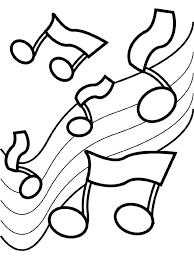 